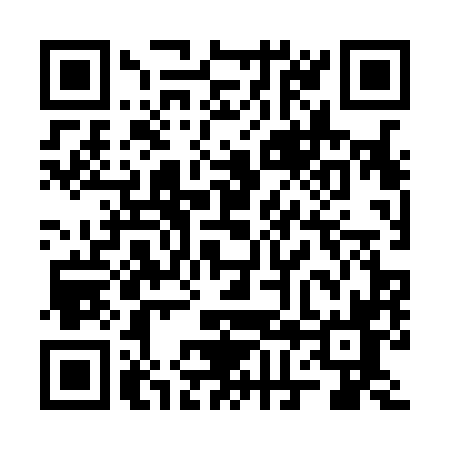 Prayer times for Upper Glencoe, Nova Scotia, CanadaWed 1 May 2024 - Fri 31 May 2024High Latitude Method: Angle Based RulePrayer Calculation Method: Islamic Society of North AmericaAsar Calculation Method: HanafiPrayer times provided by https://www.salahtimes.comDateDayFajrSunriseDhuhrAsrMaghribIsha1Wed4:145:511:026:048:149:512Thu4:125:501:026:048:159:533Fri4:105:481:026:058:169:554Sat4:085:471:026:068:189:575Sun4:065:451:026:078:199:586Mon4:045:441:026:078:2010:007Tue4:025:431:026:088:2110:028Wed4:005:411:026:098:2310:049Thu3:585:401:026:108:2410:0610Fri3:565:391:026:108:2510:0811Sat3:555:371:026:118:2610:1012Sun3:535:361:026:128:2810:1113Mon3:515:351:026:138:2910:1314Tue3:495:341:026:138:3010:1515Wed3:475:331:026:148:3110:1716Thu3:455:311:026:158:3210:1917Fri3:445:301:026:158:3310:2118Sat3:425:291:026:168:3510:2219Sun3:405:281:026:178:3610:2420Mon3:385:271:026:178:3710:2621Tue3:375:261:026:188:3810:2822Wed3:355:251:026:198:3910:2923Thu3:345:241:026:198:4010:3124Fri3:325:231:026:208:4110:3325Sat3:315:231:026:218:4210:3426Sun3:295:221:026:218:4310:3627Mon3:285:211:026:228:4410:3828Tue3:275:201:036:228:4510:3929Wed3:255:201:036:238:4610:4130Thu3:245:191:036:238:4710:4231Fri3:235:181:036:248:4810:44